FENTON HIGH SCHOOL
GIRLS VARSITY TRACKFenton High School Girls Varsity Track finishes 1st place at Fenton vs Linden and OwossoWednesday, April 24, 2019
4:00 PM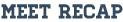 The girls varsity track team secured another victory in the Flint Metro League by beating Linden, 98 to 39. 

100m: 1st: Katie Klump 13.14
3rd: Hanna Chapin 13.72

200m: 1st: Cambria Tiemann 28.27
2nd: Vien Sturm 29.12

400m: 1st: Kaitlin Bayer 1:04
2nd: Lauren Bossenburger 1:07

800m: 1st: Alexa Keiser 2:22
2nd: Kaitlin Bayer 2:31
3rd: Taylor Huntoon 2:35

1600m: 1st: Alexa Keiser 5:26
2nd: Abbey Lee 5:36
3rd: Cambria Tiemann 5:37

3200m: 1st: Alexa Keiser 12:55


100h: 1st: Cassandra Campbell 15.68
2nd: Stashia Campbell 17.9

300h: 1st: Cassandra Campbell 45.86
2nd: Stashia Campbell 52.89

4x800: 1st: Ella Cox, Abbey Lee, Kierra Ryan, Avery Logan 10:56

4x200: 1st: Vien Sturm, Lauren Bossenberger, Liberty Desjardins, Taylor Huntoon 1:52

4x100: 1st: Katie Klump, Liberty Desjardins, Vien Sturm, Cassandra Campbell 52.22

4x400: 1st: Taylor Huntoon, Kaitlin Bayer, Cambria Tiemann, Cassandra Keiser 4:19

Pole Vault: 1st: Hanna Chapin 9’0
3rd: Stashia Campbell 8’0

High Jump: 2nd: Caitlin Visniski 4’6
3rd: Ellie Koester 4’4


Shot Put: 2nd: Myranda Stark 28’3.75

Disc: 3rd: Lydia Poldesak 79’3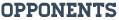 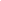 